Конкурсное задание 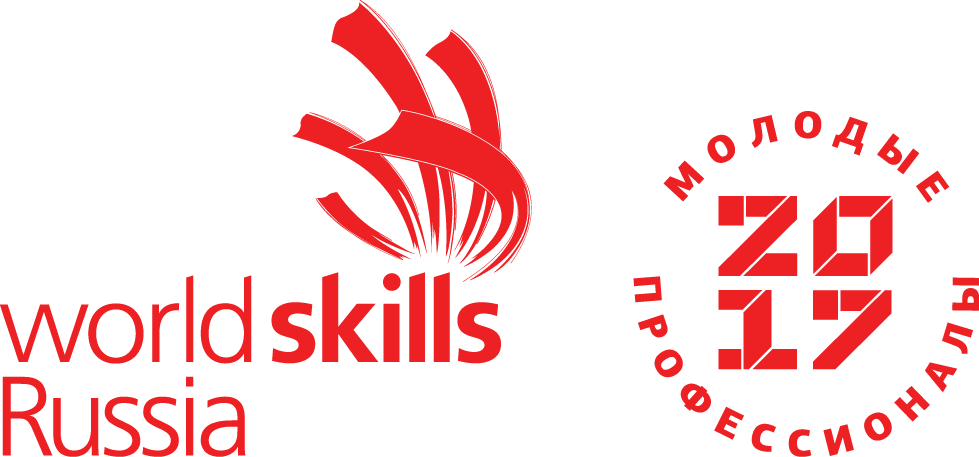 КомпетенцияЭстетическая косметология                                     Возрастная группа 14 - 16 летКонкурсное задание включает в себя следующие разделы:Формы участия в конкурсе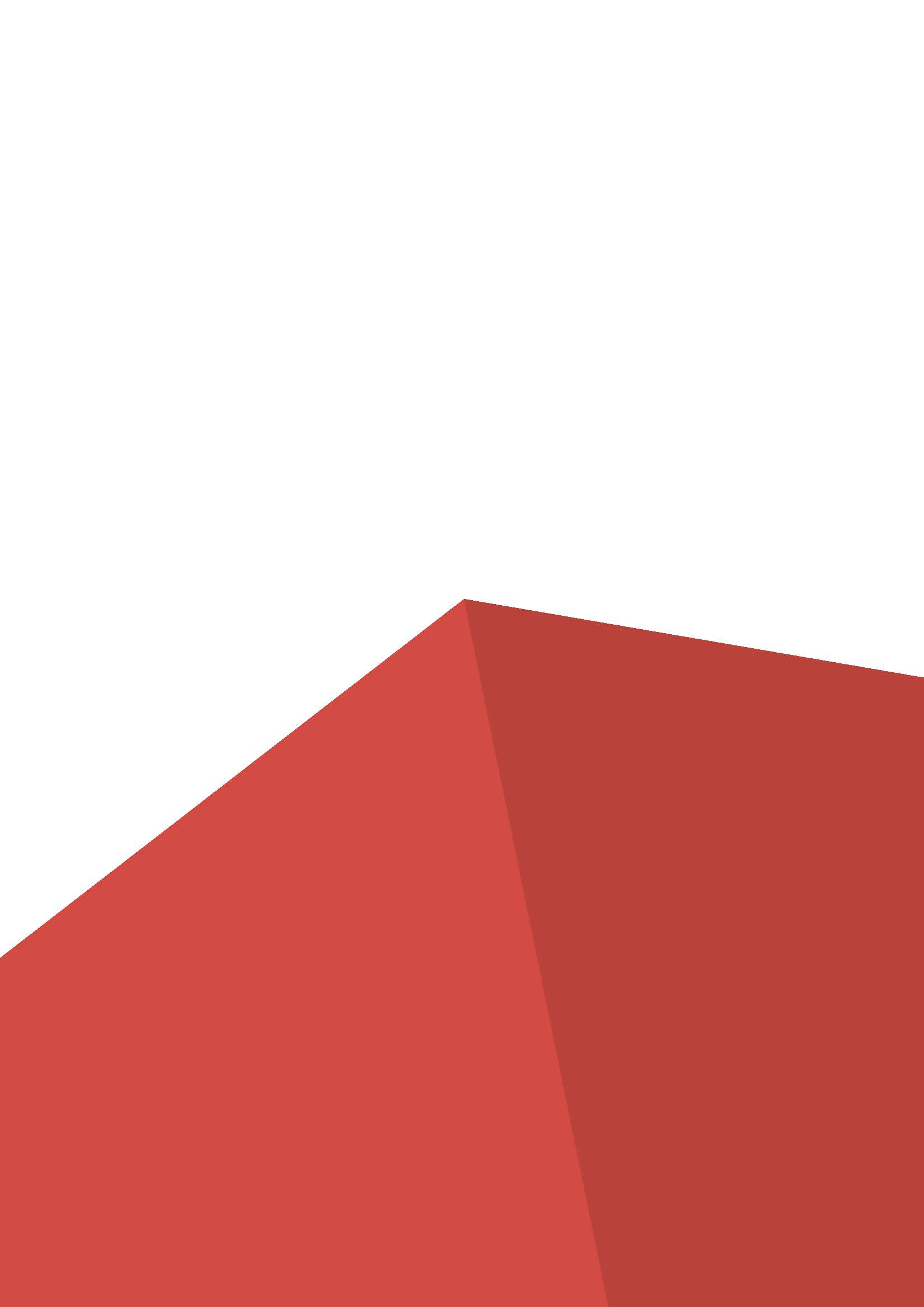 Задание для конкурсаМодули задания и необходимое времяКритерии оценкиШтрафы и наказанияНеобходимые приложенияКоличество часов на выполнение задания:  8ч.Зам. менеджера компетенции «эстетическая косметология» _________________/Хвостикова Т.Е.  «___»_____________201__г.1. ФОРМЫ УЧАСТИЯ В КОНКУРСЕИндивидуальный конкурс.2. ЗАДАНИЕ ДЛЯ КОНКУРСАСодержанием конкурсного задания являются услуги по уходу за внешностью и декорированию внешности. Конкурсанты выполняют процедуры на заранее отобранных моделях. До начала каждого модуля участники получают 15-минутную инструкцию от своих экспертов. Каждый вид услуги оценивается отдельно.Конкурсное задание включает уход за лицом, телом, ногами, руками и ногтями, а также макияж.Окончательные аспекты критериев оценки уточняются членами жюри. Оценка производится в отношении процесса выполнения конкурсной работы. Если участник конкурса не выполняет требования техники безопасности, подвергает опасности себя или других конкурсантов, такой участник может быть отстранен от конкурса.Время и детали конкурсного задания в зависимости от конкурсных условий могут быть изменены членами жюри.Конкурсное задание должно выполняться помодульно. 3. МОДУЛИ ЗАДАНИЯ И НЕОБХОДИМОЕ ВРЕМЯМодули и время сведены в таблице 1 Таблица 1.Модуль 1:Экспресс – маникюр на времяПродемонстрировать подготовку себя и рабочего места к процедуре, в соответствии санитарно-гигиеническим требованиям.Встретить клиента. Создать комфортную для клиента атмосферу.Подготовить клиента к процедуре.Клиент размещен в комфортном положении, оптимальном для данной процедуры.Обработать руки антисептиком.Провести санитарно-гигиеническую обработку ногтей, кожи рук клиента.Провести осмотр ногтей, кожи рук клиента.Провести тестирование ногтей, кожи рук клиента.Согласовать с клиентом длину и форму ногтей.Выполнить опиливание ногтей по технологии (выбор, положение и направление движений пилкой).Нанести ремувер. Деликатно очистить зону кутикулы от наслоений отмершей кожи и кутикулы, используя атравматичные инструменты. Обезжирить поверхность ногтевой пластины.Нанести на ногти базовое покрытие, 2 слоя лака (красного цвета) и закрепитель.Содержать рабочее место в чистоте и порядке в период работы.Убрать рабочее место по завершении процедуры.Экспресс - уход за лицомПродемонстрировать подготовку себя и рабочего места к процедуре, в соответствии санитарно-гигиеническим требованиям.Встретить клиента. Создать комфортную для клиента атмосферу.Рабочее место подготовлено. Санитарно-гигиеническая обработка рабочих поверхностей оснащения  и инструментов выполнена. Рабочий столик накрыт.Клиент переодет в одноразовую процедурную одежду и тапочки (до выхода на площадку).Состоялись знакомство с клиентом и краткий опрос.Клиент размещен на кушетке в комфортной позе.Косметик разместил корректно коврик и тапочки под кушеткой. Косметик продезинфицировал руки антисептиком.Провести процедуру демакияжа и поверхностного очищения кожи.Выполнить экспресс-массаж лица, используя не менее 3 видов массажных приемов, как минимум 10 минут.Массаж выполняется в правильной позе. Набор массажных приемов, темп и интенсивность воздействия, а также выбор массажного средства соответствуют потребностям клиента.Маска нанесена, экспонирована и снята согласно протоколу ее проведения. Маска равномерно нанесена на лицо, края ровные, четкие. Кожа после маски сухая и чистая.Выбрать и правильно применить косметические продукты для завершения  ухода за кожей лица.Поддерживать рабочее место в чистоте и порядке в  ходе всей процедуры.Соблюдать эргономику в течение всей процедуры.Выполнить уборку рабочего места.Тематический СПА-уход за телом «Шоколадный»Продемонстрировать подготовку рабочего места к процедурам, соответствующую санитарно-гигиеническим требованиям.Выполнить дизайн столика и кушетки.Создать комфортную для клиента атмосферу.Перед началом процедуры ноги клиента обработаны антисептиком.Провести поверхностное очищение тоником кожи рук, ног и спины.Выбрать, нанести и тщательно снять скраб для тела (спина), частиц скраба не должно остаться на коже, на униформе косметика, на полу и на кушетке.Провести косметический массаж спины. Продемонстрировать различные массажные движения (не менее 5 видов массажных приемов: поглаживание, растирание, разминание, ударные приемы, вибрация).Массаж выполняется в правильной позе. Все приемы анатомичны и физиологичны. Набор массажных приемов, темп и интенсивность воздействия, а также выбор массажного средства соответствуют потребностям клиента. По завершении массажа, остатки массажного средства удалены с кожи.Косметическое средство для маски (обертывания) ровным слоем нанесено на спину клиента. Спина клиента укрыта фольгой; клиент укрыт махровым полотенцем (пледом) для обеспечения тепла и комфорта.Выполнить комплементарную процедуру во время обертывания (например: массаж кистей и предплечий).Маска удалена полностью, нет следов косметического средства на коже, белье и кушетке.В ходе процедуры косметик заботится о сохранении комфорта и достоинства клиента.Подобрать и нанести средство для завершающего ухода за телом.Предложить клиенту стакан воды по окончании процедуры.Помочь клиенту встать, надеть тапочки; сопроводил клиента после процедуры.Поддерживать рабочее место в порядке и чистоте.Выполнить уборку рабочего места.Модуль 2:СПА – педикюр с покрытием ногтей красным лакомРабочее место подготовлено к проведению процедуры в соответствии с санитарно-гигиеническими требованиями.Состоялись  встреча и размещение клиента; знакомство с клиентом.Обработка рук участника дезинфицирующим раствором и надевание перчаток.Обработка стоп клиента салфеткой с дезинфицирующим раствором.Проведение осмотра ногтей и стоп клиента.Декоративное покрытие (яркий лак) удалено тщательно, без следов на кожеНогти на ногах опилены под прямым углом.Нанесение средства для обработки кутикулы. Деликатно очистить зону кутикулы от наслоений отмершей кожи и кутикулы, используя атравматичные инструменты (шабер/апельсиновую палочку/ копытце; щипчики разрешается применять только для удаления заусенцев).Подготовить и сделать ванночку для ног (мацерация); рабочие поверхности (стол, пол) должны оставаться сухими и чистыми.Подошва очищена и обработана педикюрной щеткой (кожа гладкая, не травмирована).Нанесен скраб в нужном количестве на стопы и голени, выполнено скрабирование; остатки скраба тщательно удалены.Проведен массажа ног до колен по массажному средству.На стопы нанесена маска для ног, ноги обернуты в пластиковые пакеты и завернуты в полотенце или обуты в мягкие тапочки. Выдержана экспозиция маски. Маска тщательно удалена с кожи.Ногтевые пластины обезжирены; на ногти нанесены базовое покрытие, 2 слоя лака (красного цвета) и закрепитель.Стопы клиента обезжирены. Содержать рабочее место в чистоте и порядке в ходе всей процедуры.Косметик проводил клиента.Проведена уборка рабочего места после процедуры.Фантазийный дизайн ногтей Рабочее место подготовлено. Проведена санитарная обработка рабочих поверхностей.Одежда модели защищена.Руки косметика и клиента обработаны антисептиком.На ногти заранее наклеены накладные ногти определенной длины и формы (до старта модуля).Выполнено покрытие лаком 10 ногтей в технике «Французский маникюр» (сочетание цветов любое). Зона «улыбки» аккуратная, одинаковая на всех ногтях.Нейл-арт выполнен на двух руках на среднем и безымянном пальце.Оформление в стиле «нейл-арт» выполнено в соответствии с цветовой гаммой фэшн макияжа с использованием не менее трех техник (например, слайсы, роспись, стразы).Рабочее место поддерживается в чистоте и порядке в процессе работы.Рабочее место приведено в порядок по завершении процедуры.Фэшн - макияжа с элементами декораПодготовить рабочее место к проведению макияжа.Инструменты для нанесения макияжа аккуратно расположить в зоне оказания услуги и правильно используются, в соответствии с технологией и санитарно-гигиеническими требованиями.Встретить клиента. Создать комфортную для клиента атмосферу.Подготовить клиента к проведению процедуры в соответствии с санитарно-гигиеническими нормами, обязательно использовать  пеньюар. Подготовить кожу клиента к макияжу (очищена тоником; нанесены праймер и база).Выполнить макияж с учетом коррекцией форм и черт лица, недостатков кожи. Макияж нанесен симметрично. Пропорции выдержаны, черты лица не искажены.Соблюдены законы цветометрии.Соблюдены законы композиции.Хорошо растушевать на коже средства декоративной косметики (тон, румяна, тени). Растушевки «чистые».Контуры глаз и губ четкие, ровные.В оформлении работы использованы декоративные элементы (стразы, блестки, перламутр, пайетки и т. п.)Наклеить искусственные ресницы. Подготовить модель к демонстрации работы.Привести рабочее место в порядок по завершении процедуры нанесения макияжа.Аспекты оценивания могут быть изменены (может быть изменено количество аспектов оценки и их «вес») путем обсуждения экспертами на дискуссионном форуме, а также на совещании экспертов  в день С-2.Аспекты оценивания утверждаются большинством голосов экспертов. Данные изменения включаются в 30% изменений конкурсного задания.4. Критерии оценкиВ данном разделе определены критерии оценки и количество начисляемых баллов (судейские и объективные), см. Таблицу 2. Общее количество баллов задания/модуля по всем критериям оценки составляет 51.Таблица 2.5. ШТРАФЫ И НАКАЗАНИЯЗа нарушение правил и регламентов конкурса, вводятся штрафные баллы и наказания:Для экспертов:За общение на площадке между экспертами в ходе соревнований: однократное нарушение: замечание;двукратное нарушение: желтая карточка (отстранение от судейства в течение конкурсного дня);троекратное нарушение: красная карточка (отстранение от судейства до конца  всех соревнований).За устные комментарии и оценку действий конкурсанта, адресованные конкурсанту, экспертом в ходе соревнований:однократное нарушение: замечание;двукратное нарушение: желтая карточка (отстранение от судейства в течение конкурсного дня);троекратное нарушение: красная карточка (отстранение от судейства до конца всех соревнований).	Штрафные санкции применяются Главным экспертом или уполномоченными им экспертами чемпионата.6. Приложения к заданиюПриложение 1. Диагностическая карта маникюр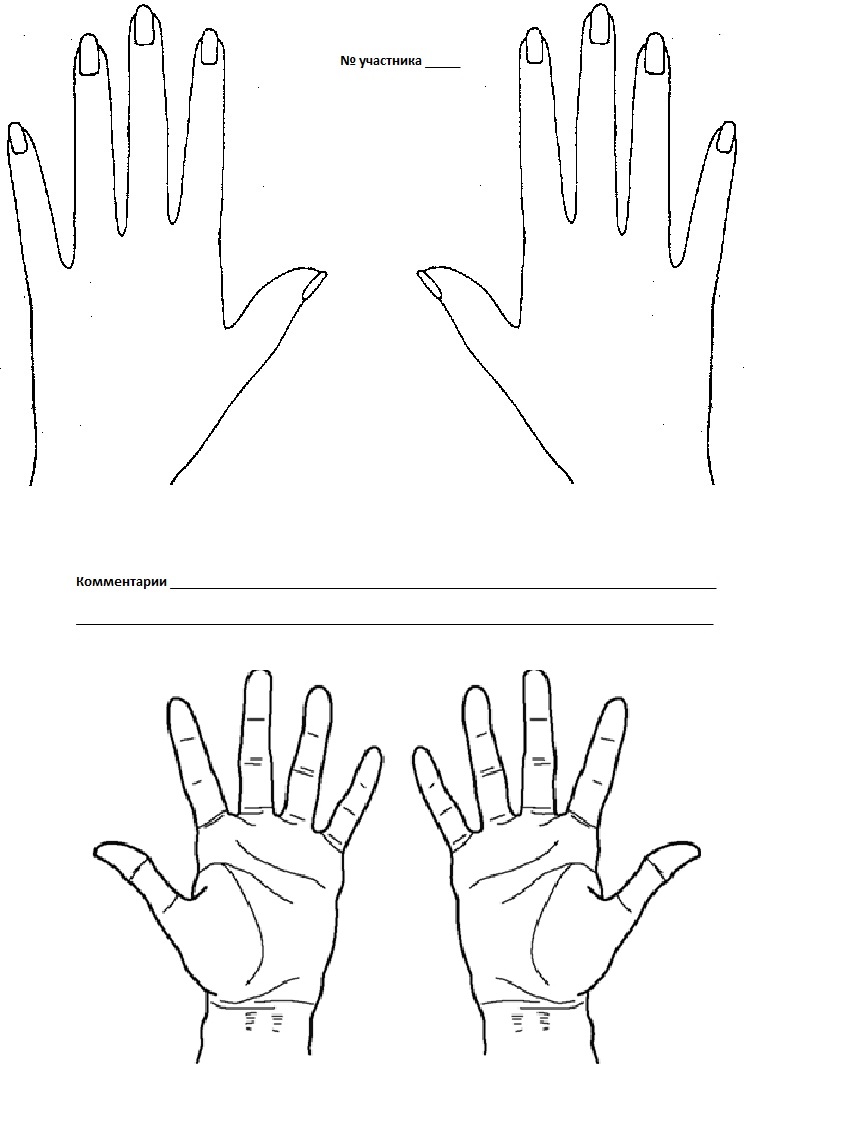 Приложение 2.Диагностическая карта педикюр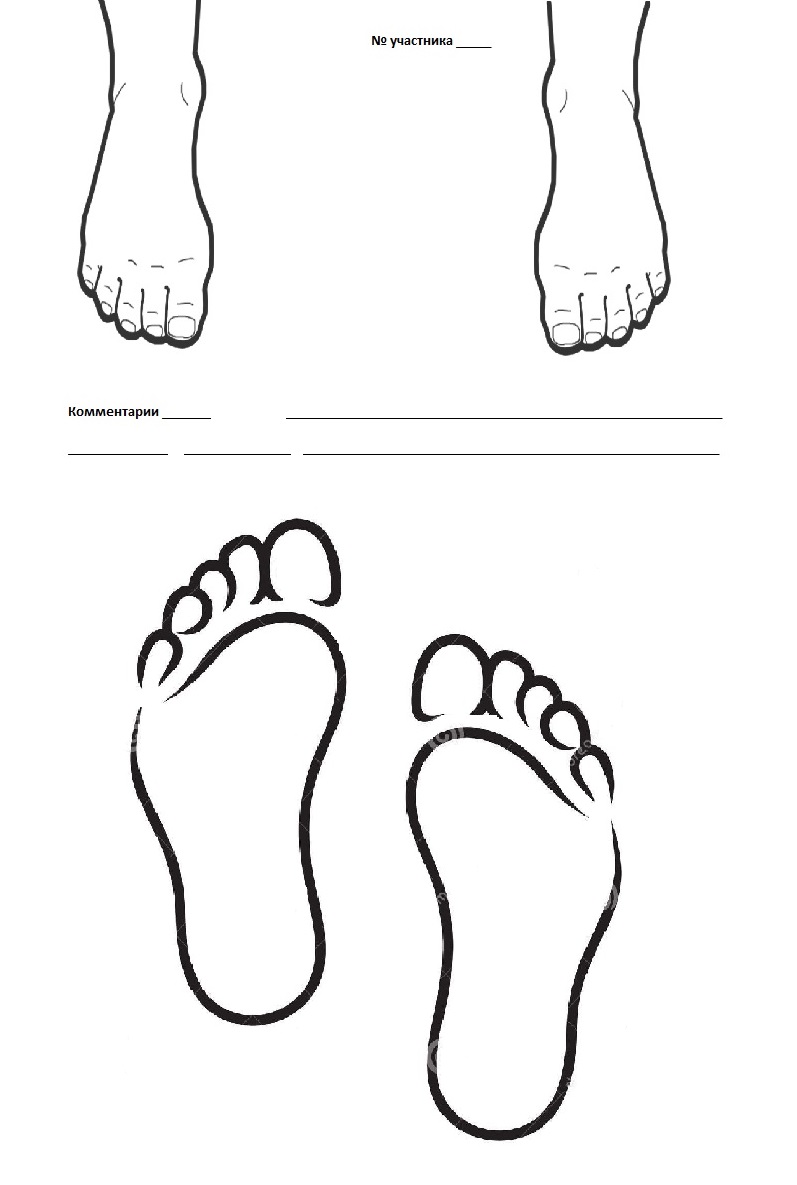 № п/пНаименование модуляРабочее времяВремя на задание1Модуль 1: Экспресс-маникюр на скорость Экспресс – уход за лицомТематический СПА-уход за телом «Шоколадный»С1 11.00-12.00С1 14.00-15.00 С1 15.00-16.001 час1час2 часа2Модуль 2: СПА-педикюр с покрытием ногтей красным лакомФантазийный дизайн ногтейФэшн макияж с элементами декорирования.С2 10.30-12.00С2 14.00-15.00C2 15.00-16.301,5 часа1 часа1,5 часаИТОГО8 часовРазделКритерийОценкиОценкиОценкиРазделКритерийСудейскаяОбъективнаяОбщаяАЭкспресс-маникюр  на скорость145АСПА-педикюр235АФантазийный дизайн ногтей415ВЭкспресс уход за лицом3710СТематический СПА- уход за телом «Шоколадный»»61420DФэшн макияж6410Итого = Итого = 253055